2nd Grade News	March 2019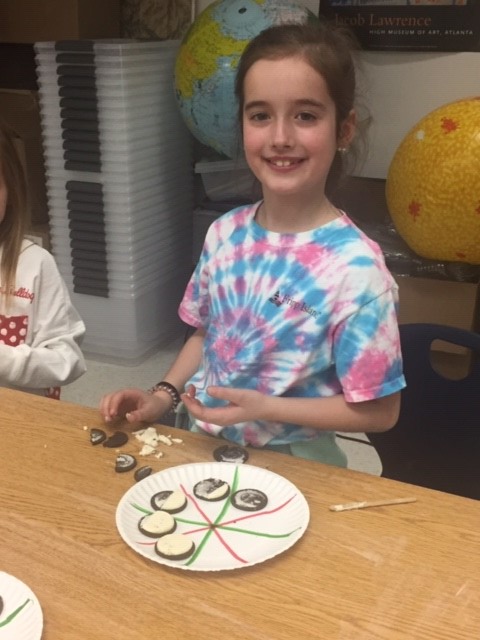 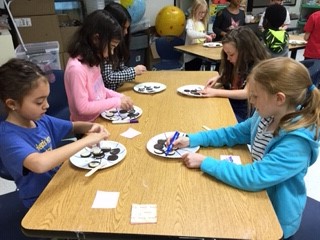 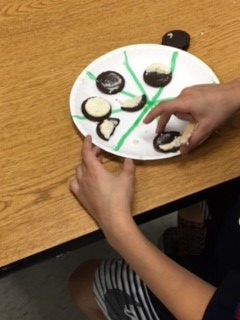 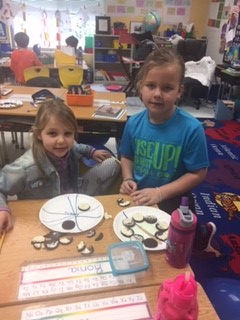 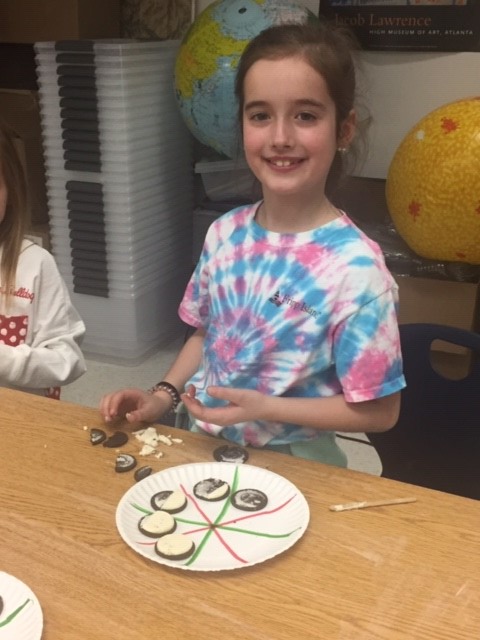 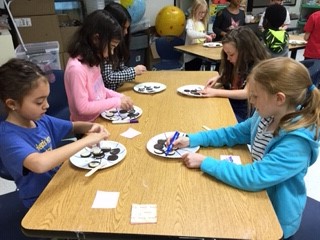 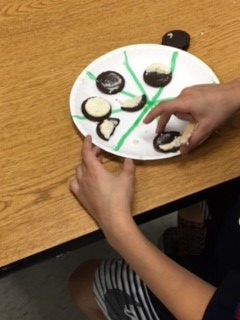 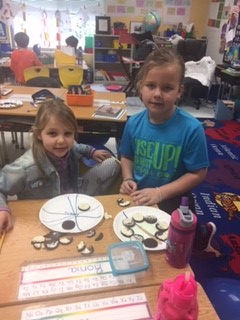 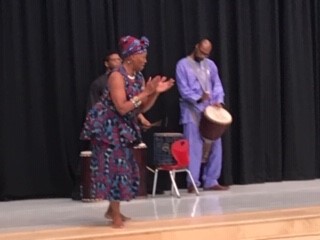 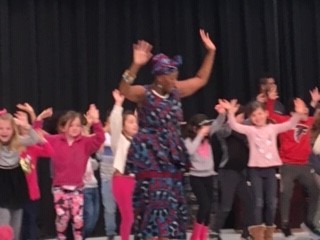 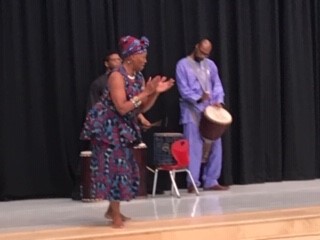 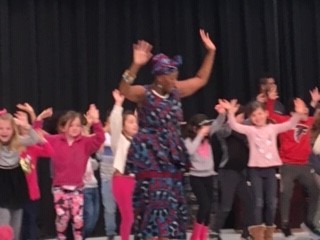 Standards for MarchInquiry into Math- 2.2 GroupAdd up to four two-digit numbers using strategies based on place value and properties of operations.Add and subtract within 1000, using concrete models, drawings and various strategies.Mentally add 10 or 100 to a given number 100-900, and mentally subtract 10 or 100 from a given number 100-900.Explain why addition and subtraction strategies work, using place value and the properties of operations.Solve word problems involving dollar bills, quarters, dimes, nickels, and pennies, using $ and ¢ symbols appropriately. 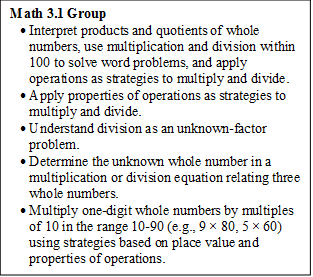 Inquiry into ReadingAsk and answer such questions as who, what, where, when, why, and how to demonstrate understanding of key details in a text. Describe the connection between a series of historical events, scientific ideas or concepts, or steps in technical procedures in a text.Identify the main topic of a multi-paragraph text as well as the focus of specific paragraphs within the text.Identify specific reasons that support the author’s main topic.Compare and contrast 2 texts on the same topic.Inquiry into Language ArtsGeneralize learned spelling patterns when writing words (e.g., cage → badge; boy → boil).  Demonstrate command of the conventions of standard English grammar and usage when writing or speaking.  Consult reference materials, including beginning dictionaries, as needed to check and correct spellings.Use glossaries and beginning dictionaries, both print and digital, to determine or clarify the meaning of words and phrases.Inquiry into WritingWith guidance and support from adults and peers, focus on a topic and strengthen writing as needed by revising and editing.Write informative/explanatory texts in which they introduce a topic, use facts and definitions to develop points, and provide a concluding statement or section.With guidance and support from adults, use a variety of digital tools to produce and publish writing, including in collaboration with peers.Inquiry into ScienceInvestigate the properties of matter and changes that occur in objects. PYP Unit 5:  How the World Works Central Idea- Inquirers observe change.  The central idea is:  Inquirers observe change.  The key concepts are change, connection and causation. Important dates3/8 school in session for students3/11 no school-students 3/15 end of 3rd quarter3/21  Fernbank field trip3/21 report cards come home3/23 HFE Parent party 3/26 College pride dayContacts:Ms. Capers– capersj1@fultonschools.org                   http://capers2nd.weebly.comMs. Garrick– garrick@fultonschools.org                      http://garrick2nd.weebly.comMs. Parks- parksm@fultonschools.org                       http://parksm2.weebly.com/ Ms. Weber- weberj@fultonschools.org                     http://weber2nd.weebly.comMs. Youel-    youel@fultonschools.org                        http://youelsecond.weebly.com